2020 REGISTRATION FORM How to register: 1. Complete registration form. 2. You are encouraged to send full fee. Make checks payable to Pinecliff Camp. A $50.00 non-refundable deposit must accompany registration.  3.If financial aid is needed the campership form must accompany the registration 4. After registration is received a confirmation and further camp information will be sent to the email  	address on this form. All forms must be completed and turned in at camp check in.  Last Name__________________________   First _________________________ First name used at camp____________ Birthdate ___/____/____Age as of 06/30/2020_______ Address, City, State, Zip_____________________________________________________ Gender M____   F____      Grade Completed_______               Shirt Size___________ Church Name ________________________________________________ Campers email ___________________Parents Email_______________________________ Food Allergies____________________________________________               My Camp Event (send registration to the registrar listed for camp attending).       Elementary Camp: (Grade K-6) July 20 to 24, 2020.  Fee before July 1, 2020 $180.00         After July 1st $215.00         Registrar: Raedell Elizondo 8931 S 3200 W West Jordan UT 84088. 801-280-4148                     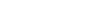 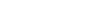  Junior High/High School Camp: (Grade 6-12) July 27 to 31, 2020, Fee before July 1st, 2020        $180. After July 1st $215.00.         Registrar: Susan Wagner 1442 N 630 W Clinton UT 84015. 801-726-3378                    Father/Guardian________________________________ Phone___________________ Mother/Guardian_______________________________Phone____________________ Name of family members and ages of children attending this event Name________________________ Age______ Name__________________ Age ______ Payment Information: Total Camp Fee _______   Deposit Enclosed ______  (at least $50.00) Make check payable to Pinecliff Camp  Campership Request amount_________ Balance Due_________  Campership forms are available online at www.pinecliffcamputah.org  and must be turned in at time of registration Signature (parent/guardian______________________________________  Date________________   